В соответствии с Федеральным законом от 06.03.2006 № 35-ФЗ «О противодействии терроризму», Федеральным законом от 06.10.2003 № 131-ФЗ «Об общих принципах организации местного самоуправления в Российской Федерации», Постановлением Правительства Российской Федерации от 25.03.2015 № 272 «Об утверждении требований к антитеррористической защищенности мест массового пребывания людей и объектов (территорий), подлежащих обязательной охране войсками национальной гвардии Российской Федерации, и форм паспортов безопасности таких мест и объектов (территорий)», постановляю: Внести в постановление администрации муниципального образования Соль-Илецкий городской округ Оренбургской области от 02.08.2016 № 2310-п «Об утверждении перечня мест массового пребывания людей на территории  муниципального образования Соль-Илецкий городской округ Оренбургской области» (в редакции  постановлений от 15.06.2017 № 1674-п, от 01.12.2017 № 3118-п, 07.05.2018  № 1016-п, от 18.07.2018 №1575-п, от 22.11.2018 № 2602-п, от 27.08.2019 № 1768-п)  согласно приложению к настоящему постановлению следующее изменение:  Приложение к постановлению изложить в новой редакции согласно приложению к настоящему постановлению.Контроль  за  исполнением настоящего постановления возложить на заместителя главы администрации Соль-Илецкого городского округа – руководителя аппарата В.М. Немича. Постановление вступает в силу после его официального опубликования (обнародования).Разослано: в прокуратуру Соль-Илецкого района, организационный отдел, членам межведомственной комиссии по обследованию мест массового пребывания людей.Перечень мест массового пребывания людей на территории муниципального образования Соль-Илецкий городской округ Оренбургской области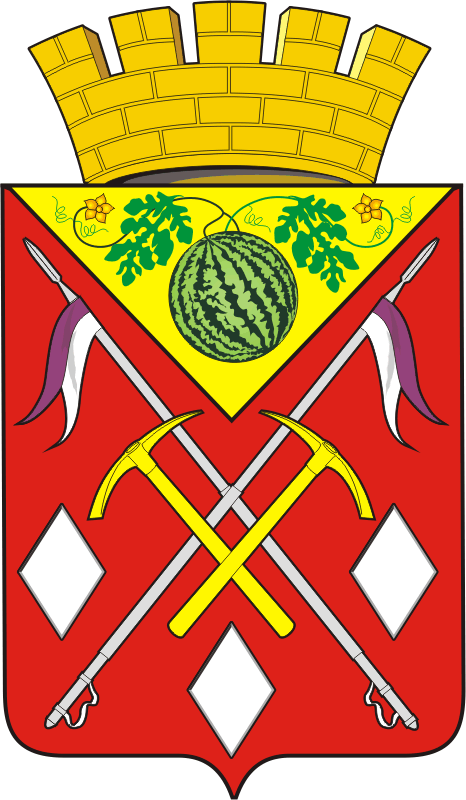 АДМИНИСТРАЦИЯМУНИЦИПАЛЬНОГО ОБРАЗОВАНИЯСОЛЬ-ИЛЕЦКИЙГОРОДСКОЙ ОКРУГОРЕНБУРГСКОЙ ОБЛАСТИПОСТАНОВЛЕНИЕ26.11.2020 № 4131-пО внесении изменений в постановление администрации  муниципального образования Соль-Илецкий городской округ Оренбургской области от 02.08.2016 № 2310-п «Об утверждении перечня мест массового пребывания людей на территории муниципального образования Соль-Илецкий городской округ Оренбургской области»О внесении изменений в постановление администрации  муниципального образования Соль-Илецкий городской округ Оренбургской области от 02.08.2016 № 2310-п «Об утверждении перечня мест массового пребывания людей на территории муниципального образования Соль-Илецкий городской округ Оренбургской области»Глава муниципального образованияСоль-Илецкий городской округ          А.А.КузьминПриложениек постановлению администрации муниципального образования Соль-Илецкий городской округ Оренбургской областиот 26.11.2020 № 4131-пПриложениек постановлению администрации Соль-Илецкого городского округа Оренбургской областиот 02.08.2016  № 2310- п№Наименование объектаАдрес (юридический адрес/адрес фактического размещения)Ресторан «Аракс»Оренбургская область,  г. Соль-Илецк, ул. Правды, 3Ресторан «Астана»Оренбургская область, г. Соль-Илецк, ул. Кирова,  100Ресторан «Старая мельница»Оренбургская область, г. Соль-Илецк, ул. Горная, 15-аКафе «Олива»Оренбургская область, г. Соль-Илецк, ул. Московская, 84-аКафе «Халяль»Оренбургская область, г. Соль-Илецк, ул. Шоссейная, 7Кафе «Зодиак»Оренбургская область, г. Соль-Илецк, ул. Персиянова, 5/1Кафе «Сандал»Оренбургская область, г. Соль-Илецк, ул. Шоссейная, 5/1Кафе «Кристалл»Оренбургская область, г.Соль-Илецк, ул. Промышленная, 5Кафе «Шик&лад»Оренбургская область, г.Соль-Илецк, ул. Гатчинская,15Кафе «Волна»Оренбургская область, г. Соль-Илецк, ул. Персиянова 4/6Кафе «Садко»Оренбургская область, г. Соль-Илецк, ул. Советская, 2/1Администрация Соль-Илецкого городского округаОренбургская область, г. Соль-Илецк, ул. Карла Маркса, 6Управление образования администрации Соль-Илецкого городского округаОренбургская область, г. Соль-Илецк, ул. Уральская, 43ООО «Солёные озера»Оренбургская область, г. Соль-Илецк, ул. Советская,1Парк «им. Персиянова»Оренбургская область, г. Соль-Илецк, ул. Персиянова,40 «П»Парк «Горняков»Оренбургская обл., г. Соль-Илецк,  Юго-Западный пер.Сквер «им. Ленина»Оренбургская обл., г. Соль-Илецк, ул. Калинина, 10 «С»